Ministerstvo životného prostredia Slovenskej republiky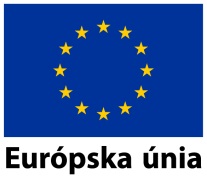 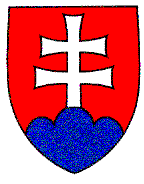 Riadiaci orgán pre Operačný program Životné prostrediePROGRAM14. zasadnutia Monitorovacieho výborupre Operačný program Životné prostredie25. – 26. júna 2015Miesto konania: SKI & Wellness Residence Hotel Družba ****, Demänovská Dolina25.06.2015	Rokovanie10:25		Odchod autobusu spred ŽST Liptovský Mikuláš na hotel10:45 		Príchod a registrácia účastníkov zasadnutia v hoteli11:30  		Obed12:30 		Privítanie a úvodNávrh Výročnej správy o vykonávaní OP ŽP za rok 2014 – na schválenieInformácia o aktuálnom stave implementácie OP ŽP a činnosti TASK FORCENávrh na úpravu Programového manuálu OP ŽP v rámci OC 3.1 a 4.1, verzia 9.3 – na schválenieNávrh revízie OP ŽP v súvislosti s organizačnými zmenami na RO a SORO – na schváleniePrestávka na občerstvenie (15 min), eventuálne počas rokovaniaSprávy o vyhodnotení výziev na predkladanie žiadostí o nenávratný finančný príspevok - informáciaRôzne a záver18:30		Večera26.06.2015	Obhliadka projektov7:30 		Raňajky8:50  	Odchod na obhliadku SKK a ČOV Liptovská Lužná, Liptovská Osada (obhliadka projektu 9:45 – 10:40)Po prehliadke - občerstvenie (voda + bageta)10:45	Odchod na obhliadku projektu Rekonštrukcia návštevnej trasy v Demänovskej ľadovej jaskyni (obhliadka projektu od 12:00 – 13:00)13:30		Príchod na hotel13:35 – 14:35	Obed14:50		Odchod autobusu z hotela na ŽST Liptovský Mikuláš